№1入　　学　　申　　込　　調　　書（PERSONAL DETAILS OF THE APPLICANT）                              　　　　  提 出 年 月 日  　　年月日                                                           (Date of Application)     秋 田 大 学 長   殿（To the President of Akita University）学   歴(Educational　Background)                                                                                  №2  職  　  歴 （Employment Record）・入隊経験がある場合は、職歴に記入してください。(Please include any military service in your employment record.)保 証 人　(Guarantor) 　家庭状況  (Family)　奨学金 (Scholarship)　　奨学金を受給しているもしくは留学期間中に受給の予定がある場合は、下記項目に必要事項をご記入ください。　　(If you are receiving any scholarship in your country or will while in Akita, please fill out the following.)作成上の注意(Instruction)年月日は、西暦で記入してください。(Date should be written in the Anno Domini system.)必要であれば、別紙を添付してください。(If necessary, additional sheets of paper may be attached.)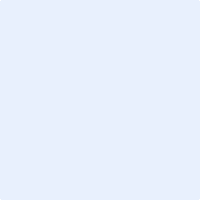 氏名(Name) 国籍(Nationality)生年月日(Date of birth)年月日年月日性別(Sex) 男(Male) 女(Female)語学力（スコア・級等）(Language scores or grades)語学力（スコア・級等）(Language scores or grades)日本語(Japanese)語学力（スコア・級等）(Language scores or grades)語学力（スコア・級等）(Language scores or grades)英語(English)秋田大学で勉強したい内容  (Things I wish to study at Akita University)秋田大学で勉強したい内容  (Things I wish to study at Akita University)秋田大学で勉強したい内容  (Things I wish to study at Akita University)秋田大学で勉強したい内容  (Things I wish to study at Akita University)秋田大学で勉強したい内容  (Things I wish to study at Akita University)秋田大学で勉強したい内容  (Things I wish to study at Akita University)秋田大学で勉強したい内容  (Things I wish to study at Akita University)秋田大学で勉強したい内容  (Things I wish to study at Akita University)学校名及び所在地学校名及び所在地正規の修学年数入学年及び卒業年月入学年及び卒業年月専攻科目学位－資格－（Name and Address of School）（Name and Address of School）(Required Years of Study)(Year and month of Entrance and  Completion)(Year and month of Entrance and  Completion)(Majoring Subject)(Diploma or Degree awarded)小学校(Elementary School Level)学校名(Name)年(years)入学 (From)小学校(Elementary School Level)所在地(Location)年(years)卒業(To)中学校及び高等学校(Lower an Upper Secondary School Level)学校名(Name)年(years)入学 (From)中学校及び高等学校(Lower an Upper Secondary School Level)所在地(Location)年(years)卒業 (To)中学校及び高等学校(Lower an Upper Secondary School Level)学校名(Name)年(years)入学 (From)中学校及び高等学校(Lower an Upper Secondary School Level)所在地(Location)年(years)卒業(To)大学(Undergraduate Level)学校名(Name)年(years)入学 (From)大学(Undergraduate Level)学部名(Faculty)年(years)入学 (From)大学(Undergraduate Level)学部名(Faculty)年(years)卒業 (To)大学(Undergraduate Level)所在地  (Location)年(years)卒業 (To)大学院(Graduate Level)学校名(Name)年(years)入学 (From)大学院(Graduate Level)研究科名(Faculty)年(years)入学 (From)大学院(Graduate Level)研究科名(Faculty)年(years)卒業 (To)大学院(Graduate Level)所在地(Location)年(years)卒業 (To)勤 務 先 及 び 所 在 地(Name and Address of Organization)勤 務 先 及 び 所 在 地(Name and Address of Organization)勤 務 期 間(Period of Employment)勤 務 期 間(Period of Employment)役 職 名(Position)勤 務 内 容(Type of Work)勤務先 (Name)就職 (From)所在地 (Location)退職(To)勤務先 (Name)就職 (From)所在地 (Location)退職(To)氏　名 (Name)続　柄(Relationship to self)住　所(Contact Address)電話番号(Phone number)氏   名(Name)年 齢(Age)続 柄(Relationship to self)職  業(Occupation)住 所(Address)奨学金名称(Name of Scholarship)受給期間(Reception Period)月額(Monthly Amount)　1　2　3